від  23.11.2021                      м. Молочанськ                                          № 7Про затвердження переліку комунального майна для подальшої передачі з балансу виконавчого комітету Молочанської міської ради на баланс КЗ «ЦКД» ММР ЗОКеруючись статтею 60 Закону України «Про місцеве самоврядування в Україні», Законами України «Про передачу об’єктів права державної та комунальної власності», постановою Кабінету міністрів України від 21.09.1998 № 1482 «Про передачу об’єктів права  державної та комунальної власності», Молочанська  міська рада  ВИРІШИЛА:1. Затвердити перелік комунального майна для подальшої передачі з балансу виконавчого комітету Молочанської міської ради на баланс КЗ «ЦКД» ММР ЗО (додається).        2. Відділу фінансово-господарського забезпечення виконавчого комітету Молочанської міської ради вжити заходів щодо передачі комунального майна.        3.Контроль за виконанням цього рішення покласти на комісію з питань фінансів, бюджету,  планування,соціально-економічного розвитку, інвестицій та міжнародного співробітництва.Міський голова                                                                                Ірина ЛИПКАЗАТВЕРДЖЕНО: Рішенням сесії Молочанськоїміської радивід 23 .11.2021 року № 7Перелік комунального майна для подальшої передачі з балансу виконавчого комітету Молочанської міської ради на баланс  КЗ «ЦКД» ММР ЗО                     Секретар ради                                                      Ольга ГАРБУЗ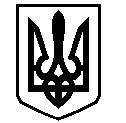 МОЛОЧАНСЬКА МІСЬКА РАДАвосьмого скликаннясімнадцята  позачергова сесіяР І Ш Е Н Н Я№п/пНайменуванняСубрахунокОдиниця виміруКількістьСума, грн.зносЗалишкова вартістьСосна кримська1,0-1,3101760007шт31650,00-1650,00Коврова доріжка111310004шт1104,0052,0052,00Трибуна111310011шт112,006,006,00Стіл роздвіжний111310026шт147,0023,5023,50